Mateřská škola, Praha 10, Přetlucká 2252/51 	 	Tel.: +420 274 782 607  příspěvková organizace,  	 	 	materskaskola@mspretlucka.cz    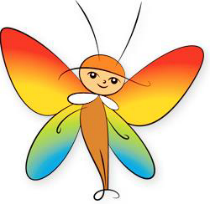 100 00 Praha 10, Přetlucká 2252/51 	 	www.mspretlucka.cz  Informace k zahájení školního roku 2023-2024  Vážení rodiče,  těšíme se na Vás i Vaše děti a níže předáváme pár užitečných informací k usnadnění nástupu.  Školní rok 2023-2024 začíná v pondělí 4.9.2023.  1.  Příchod dětí  je v časovém rozmezí 6.30 – 8.30 hodin. Na vchodových dveřích vpravo v přízemí  (vstup Lvíčata ) jsou  od 4.9.2023 umístěny seznamy dětí rozdělených do jednotlivých tříd s označením názvů zvířátek: Slůňátka, Lvíčata, Myšky, Kuřátka. Zazvoňte si na příslušnou třídu a další informace vám předá učitelka ve třídě.  	Při příchodu do budovy dospělá osoba použije dezinfekci na ruce, až poté pokračuje  s dítětem do dětské šatny   	V šatně se dítě převlékne, uloží si oblečení a obuv na svoji značku   	V umývárně si dítě řádně umyje ruce pod dohledem dospělé doprovázející osoby   	Pobyt doprovázející osoby je omezený pouze na nezbytně nutnou dobu (kromě adaptace)2.  Předávání dětí při příchodu  Po převléknutí dítěte v šatně projděte umývárnou, kde si každé ráno dítě před vstupem do třídy pod  vaším dozorem umyje ruce, dále ho osobně převeďte a předejte do třídy učitelce.   Při převádění dětí na patře do jiné třídy i mimo patro vás prosíme o dodržování níže uvedených  bezpečnostních a hygienických pokynůdítě převlékněte a přezujte ve svojí kmenové šatně a převeďte  ho interně do třídy, která na  patře zajišťuje při scházení a rozcházení sloučený provozdítě nepřevádějte na patře venkem lodžií ( výjimka scházení dětí ve třídě kuřátek pro všechny  třídy 6.30 – 7.00 )  dítě předejte do třídy pedagogovi, který přebírá za dítě zodpovědnost, nikoliv asistentcedítě neposílejte do třídy samotné, za nepředané dítě (viz Školní řád) nenese pedagog  zodpovědnostz hygienických důvodů se při předávání dítěte do třídy, prosím, zujte i vy  3.  Odchod po obědě  12.30 – 13.00 hodin, ráno při příchodu v dětské šatně prosíme umístit značku ke svému jménu na  tabulce ,, spím ve školce “ , nepíše se již nic do sešitu ani se nehlásí učitelce ( spím – značka obrázkem  čelně, nespím- značka otočená ).  4.  Odchod odpoledne    	15.00 – 17.00 hodin ze svojí třídy, při sloučení podle informativní cedule    	ze školní zahrady si rodiče vyzvedávají děti z určeného sektoru, který se denně mění   5.  Pobyt na zahradě  na magnetické tabuli za vstupní brankou je označen pobyt dětí na školní zahradě - obrázek s logem  třídy je mimo domeček    6.  Vstup a odchod z dětské šatny  z bezpečnostních důvodů při příchodu nebo při vyzvedávání dětí jsou dveře uzavřeny  
Při příchodu dětí  použijte zvonek a zůstaňte před kamerou pro ohlášení jména a příjmení svého dítěte,  nahlášení musí být hlasité, zřetelné učitelka musí vědět, komu umožňuje vstup do budovy, prosíme, nepodceňujte  ohlášení,  nehlásí se děti, není jim rozumět  po přihlášení teprve přejděte ke dveřím, učitelka  vám v dostatečně dlouhém intervaluumožní vstup do budovy, dveře lze otevřít až po zaznění zvukového  signálu  zvoňte dle umístění tříd -  vlevo budovy třída Slůňat a Kuřátek                                                        vpravo budovy třída Lvíčat a Myšek  Při odchodu dětí  ven z šatny použijte tlačítko umístěné v horní části dveří  ven z budovy jsou dveře odemčeny, stačí pouze otevřít klikou pokud jsou odpoledne děti na školní zahradě, vstup do šatny je odemčen, vstup je možný  pomocí přídavného tlačítka vedle zvonků s nápisem OTEVÍRÁNÍ  při příchodu a odchodu, prosím, zavírejte za sebou vždy oboje dveře a branku  při odchodu používejte východ svojí kmenové třídy  pejsek na vás čeká před plotem, do objektu školní zahrady a  mateřské školy mu je vstup  zakázán  do budovy, dětské šatny, prosím, nejezděte s kočárky ani odrážedly  na vlastní kola a koloběžky využijte stojan před budovou, doporučujeme uzamykat  7.  Omlouvání dětí   	předem nebo týž den do 8 hodin na mobil 602 307 383 nebo telefon 274 782 593 nebo do  sešitu omluv v dětské šatně   	neomluvené dítě do 8. 00 je počítáno ke stravování   	po nepřítomnosti dítěte je nutné nahlásit příchod dítěte nebo přijít  do 8.00 aby mohlo být  přihlášeno ke stravování.  8.  Adaptace dětí   	nové děti – postupná adaptace, možnost být ve třídě krátký čas s jedním rodičem   	první 3 dny od nástupu pro nejmladší nové děti ( 3-4 leté ) je odchod po 10. hodině. Dítě je  přihlášeno ke stravování , oběd je možné si vyzvednout  v kuchyni 11.30 – 11.45 hod. do  vlastních nádob ( přízemí , vchod vlevo od třídy Slůňat ), odpolední svačina se odečítá   	další dny je provoz pro nejmladší děti do pátku 15.9. pouze dopoledne do 13.00 hodin   	odpolední režim bude v týdnu od 18.9. individuální  u každého dítěte,  po domluvě s třídní  učitelkou   	nové dětí 4-5 leté v termínu 4. 9.– 6. 9. doporučujeme také do 10 hodin, další dny po obědě  nebo dle domluvy s učitelkou   	nové děti 5-6 leté – v týdnu od 4.9.  – 6.9. po obědě, další dny dle domluvy s učitelkou 	děti si mohou z domova do mateřské školy přinést plyšovou hračku  9.  Co by vaše dítě mělo umět při nástupu   	Umět vyjádřit své potřeby a přání ( pozdravit, poprosit, poděkovat).   	Aktivně své potřeby hlásit.   	Reagovat na pokyny dospělého, reagovat na své jméno.   	Umět si umýt ruce a samostatně používat WC.   	Umět se vysmrkat, používat papírové kapesníky.   	Umět se svléknout a obléknout (pomůžeme s knoflíky, zipy, tkaničkami).   	Umět obout a vyzout boty i bačkory.   	Poznat si své oblečení, bačkory, boty (vše, prosím, podepište).   	Samostatně jíst a pít z hrnečku.   	Během jídla v klidu sedět u stolečku.   	Zvládat déletrvající chůzi.   	Umět chodit do schodů i ze schodů, přidržovat se zábradlí.   	Umět se chovat bezpečně v rámci rozumových schopností dané věkové kategorie.   	Přizpůsobit se pobytu ve větším kolektivu v novém prostředí, v rušném prostředí, zvládnout  déletrvající odloučení od rodiny.   	Respektovat dohodnutá pravidla v kolektivu.  10.  Desatero pro rodiče nastupujících dětí  odkaz z webových stránek - https://www.mspretlucka.cz/www/mspretlucka/fs/10rad.png  11.  Co dítě potřebuje do MŠ ( viz školní řád)   	pohodlný oděv do třídy ( tepláky, legíny, sukně)   	tepláky ( kraťasy ) na pobyt venku   	pyžamo ( 1x týdně vyprat)   	náhradní spodní prádlo   	bačkory  nebo sandále na přezutí – ( ne pantofle)   	prosíme vše s podpisem  12.  Hygienické potřeby  zubní kartáček bez zubní pastyhřeben - je školní, děvčata s delšími vlasy, prosíme o vlastní kartáč  13. Administrativní formuláře  kontrola telefonních čísel a osobních údajů  přihláška ke stravování – určena pouze pro rodiče nových dětí, kteří ještě formulář nepředali  vedoucí školní kuchyni zmocnění k vyzvedávání dítěte z MŠ jinou osobou-  v případě, kdy dítě bude vyzvedávat jiná osoba než rodiče, nebo starší nezletilý sourozenec dítěte seznámení a podpisy rodičů – seznámení se školním řádem, se školním vzdělávacím  programem, generální souhlas se zpracováním osobních údajů, alergie  Prosíme vás o vyplnění  administrativních tiskopisů a o jejich včasné  odevzdání nejpozději druhý den  po nástupu.  14. Školní řád školy, organizační režim dne a školní vzdělávací program Tyto dokumenty najdete na nástěnce v dětské šatně u každé třídy a na webových stránkách školy.  
Prosíme, abyste se s těmito dokumenty seznámili.   Platby na školní rok 2023-2024 najdete na webových stránkách.  Ostatní informace se dozvíte na třídní schůzce , která se koná  v pondělí  11.9. 2023 od 16.30 hodin na  svojí kmenové třídě .  15. Kroužky a další aktivity školy  Aktivity budou zahájeny od měsíce října a v průběhu roku v souvislosti s konkrétním provozem školy mohou být omezeny nebo zrušeny.  Svůj zájem zapište do seznamu, který bude v průběhu září vyvěšen na nástěnce třídy.  Informace o  aktivitách budou předány na třídní schůzce.  Nabídka se týká především 5-6 letých dětí, s možným doplněním 4-5 letých. Malé a nové děti  potřebují čas k adaptaci na dětský kolektiv a nové prostředí.     Děkujeme za spolupráci 	 	 	 	 	 Mgr. Jitka Janouškovcová   	 	 	 	 	 	 	 	             ředitelka školy  